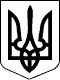 БЕРЕГІВСЬКА РАЙОННА ДЕРЖАВНА АДМІНІСТРАЦІЯЗАКАРПАТСЬКОЇ ОБЛАСТІР О З П О Р Я Д Ж Е Н Н Я___24.12.2020__                              Берегове                          №_____377_____Про нагородження Подякою головирайонної державної адміністраціїВідповідно до статей 6 і 39 Закону України „Про місцеві державні адміністрації”:       Нагородити Подякою голови райдержадміністрації за  особистий внесок  у розвиток  архівної справи та  з  нагоди  Дня  працівників архівних  установ:МЕЛЬНИК 		       начальника архівного відділу Берегівської  районноїМарію Василівну                  державної адміністраціїГолова державної адміністрації                                          Іштван ПЕТРУШКА